BACHELOR OF SCIENCE IN NURSING: COMMUNITY HEALTH NURSING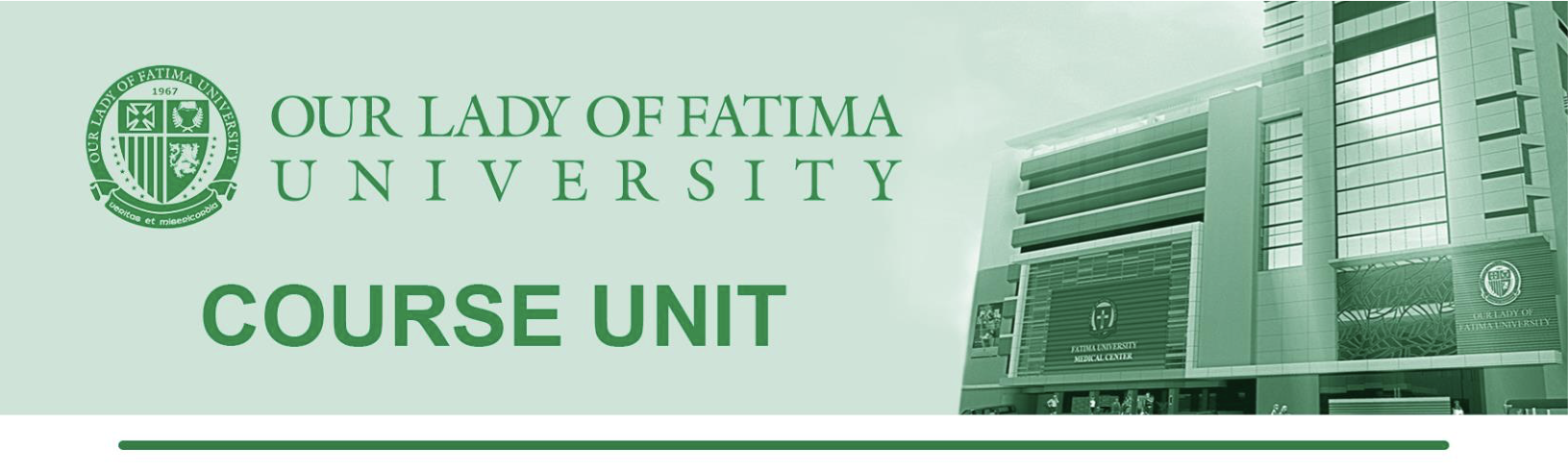 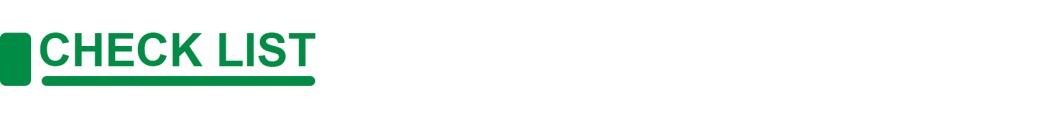 Read course and unit objectives Read study guide prior to class attendance Read required learning resources; refer to unit terminologies for jargons Proactively participate in classroom discussions Participate in weekly discussion board (Canvas) Answer and submit course unit tasks 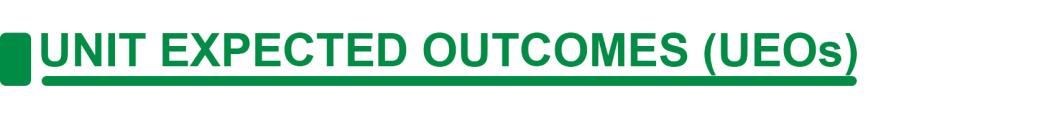 At the end of this unit, the students are expected to: Cognitive: Discuss the Core Values of Community Health NurseEnumerate the Core Values of Community Health Nurse.3. Give 5 examples of each Core Values.Affective:Listen attentively during discussion.Demonstrate tact and respect when challenging other people’s opinions and ideas.Psychomotor:1. Take part in discussion and group activities.2. Apply health evaluation appropriate for health care needs of the patient.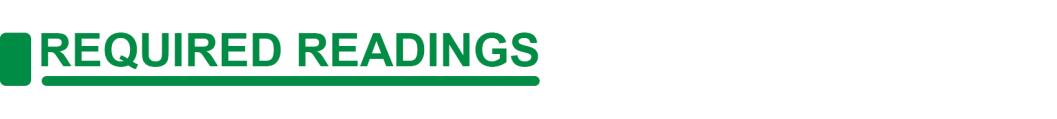 Nursing Care of the Community “A comprehensive text on community and public health nursing in the Philippines” 1st Edition Zenaida FamorcaNursing Practice in the Community 4th Edition Araceli MaglayaPublic Health Nursing in the Philippines 10th Edition National League of Philippine Government Nurses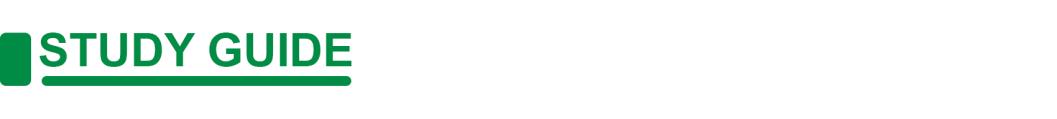 CORE VALUESMissionThe National League for Nursing promotes excellence in nursing education to build a strong and diverse nursing workforce to advance the health of our nation and the global community.CORE VALUESCARING: promoting health, healing, and hope in response to the human conditionINTEGRITY: respecting the dignity and moral wholeness of every person without conditions or limitation;DIVERSITY: affirming the uniqueness of and differences among persons, ideas, values, and ethnicities.EXCELLENCE: co-creating and implementing transformative strategies with daring ingenuity.CARINGA culture of caring, as a fundamental part of the nursing profession, characterizes our concern and consideration for the whole person, our commitment to the common good, and our outreach to those who are vulnerable. All organizational activities are managed in a participative and person-centered way, demonstrating an ability to understand the needs of others and a commitment to act always in the best interests of all stakeholders.INTEGRITYA culture of integrity is evident when organizational principles of open communication, ethical decision-making, and humility are encouraged, expected, and demonstrated consistently. Not only is doing the right thing simply how we do business, but our actions reveal our commitment to truth telling and to how we always see ourselves from the perspective of others in a larger community.DIVERSITYA culture of inclusive excellence encompasses many identities, influenced by the intersections of race, ethnicity, gender, sexual orientation, socio-economic status, age, physical abilities, religious and political beliefs, or other ideologies. It also addresses behaviors across academic and health enterprises. Differences affect innovation so we must work to understand both ourselves and one another. And by acknowledging the legitimacy of us all, we move beyond tolerance to celebrating the richness that differences bring forth.EXCELLENCEA culture of excellence reflects a commitment to continuous growth, improvement, and understanding. It is a culture where transformation is embraced, and the status quo and mediocrity are not tolerated.What Is a Nurse Entrepreneur?A nurse entrepreneur has a professional background in nursing. Many nurses have clinical experience so they understand the delivery of patient care. They apply their nursing knowledge and educational preparation to start a business in the healthcare field.What Can Nurse Entrepreneurs Do?Nurse entrepreneurs have a multitude of options for creating a business within the healthcare industry. Ventures may include:Developing computerized systems, medical devices or healthcare products.Providing home health nursing services or telehealth nursing.Serving as a legal consultant.Working as a medical representative.Providing mobile health service.Selling medical equipment.Serving as a wound care nurse.What Are the Steps to Starting a Business?The creation of a business begins with pinpointing a problem and coming up with a solution that is needed. Here are seven steps you should take prior to launching your business.Research your idea to see if it is feasible.Study the market to consider the demand or any competition.Identify your customers.Check local licensing regulations.Form a financial and marketing plan.Choose a business structure for tax purposes. Examples include Sole Proprietorship, a Partnership, Corporation or a Limited Liability Company (LLC).Price your service or product.Where Do They Work?Nurse entrepreneurs can work in all kinds of settings. They may provide care in private residences or conduct business from a home office or rental location. Additionally, they can be contractors who visit patients in hospitals or clinics. Government agencies, nonprofit groups or community centers also may employ the services of nurse entrepreneurs.What Skills Do You Need?Successful nurse entrepreneurs are capable of performing many functions depending on the type of business. Nurses may work alone or employ staff. They may have to schedule appointments, travel, conduct presentations and handle finances. Thus, they may function as a chief executive officer (CEO), administrative assistant, salesperson and accountant. Successful nurse entrepreneurs exhibit:Ambition.Autonomy and independence.Decisiveness.Excellent communication skills.Problem-solving.Self-motivation.5 ESSENTIAL SKILLS FOR DELIVERING COMPASSIONATE CARE IN NURSING:1. Emotional intelligence. Strive for high emotional intelligence to handle interpersonal relationships with coworkers and patients. Awareness and mastery of your emotions and others’ emotions will help you provide compassionate care.2. Resilience. Maintain personal resilience through participation in reflective activities to explore personal values and others’ perspectives. An article published by the American Journal of Critical Care shows that participating in these types of self-exploration activities can improve a nurse’s resilience which is “associated with increased hope and reduced stress.” With increased resilience and reduced stress, nurses are ready to provide quality and compassionate patient care.3. Critical thinking. Demonstrate the ability to think critically and solve problems quickly to achieve high-yielding results in patient satisfaction and care. Nurses who can find solutions deliver compassionate care effectively to patients and families.4. Cultural awareness. Maintain cultural awareness as it relates to patient-centered care. Culture can influence a patient’s view of treatment, overall health, and death. Knowing the patient well enough to determine their cultural view can augment the nurse-patient relationship in a positive way.5. Confidence. A nurse with the ability to communicate any instances of abatement in quality of patient care is critical to fostering the culture of the caring environment within the healthcare organization. Nurses must be able to discuss issues and indicate a clear vision of how compassionate organizations should function with both peers and leaders.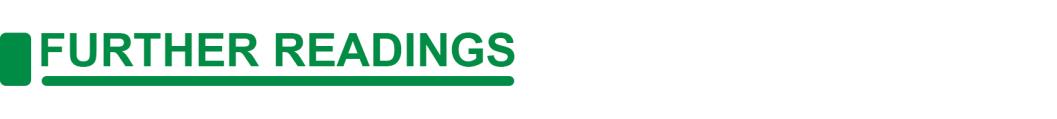 Website: https://www.ncbi.nlm.nih.gov/pmc/articles/PMC3748548/Website: https://pubmed.ncbi.nlm.nih.gov/15682160/Website: https://www.americanmobile.com/nursezone/nursing-news/compassionate-nurse-the-importance-of-compassion-in-nursing/ https://www.doh.gov.ph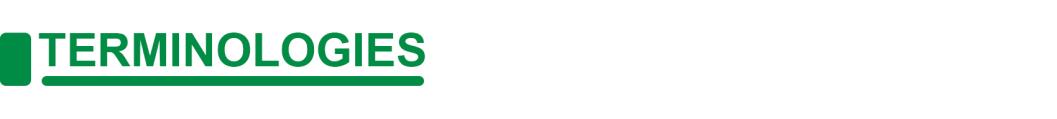 Core Values – of an organization are those values we hold which form the foundation on which we perform work and conduct ourselvesCulture – the arts and other manifestations of human intellectual achievement regarded collectively.Ethical – relating to moral principles or the branch of knowledge dealing with these.Excellence – the quality of being outstanding or extremely good.Principles - a fundamental truth or proposition that serves as the foundation for a system of belief or behavior or for a chain of reasoning.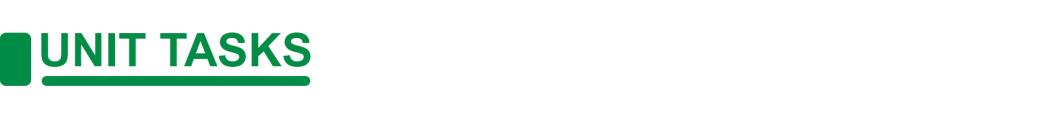 How to Give Compassionate Care to Your Patients? 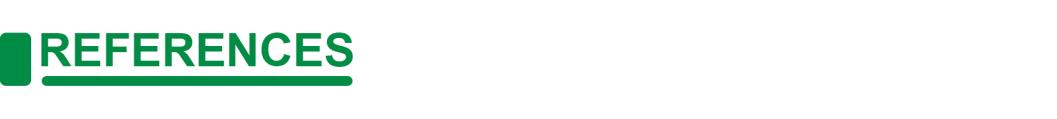 BooksNursing Care of the Community “A comprehensive text on community and public health nursing in the Philippines” 1st Edition Zenaida FamorcaNursing Practice in the Community 4th Edition Araceli MaglayaPublic Health Nursing in the Philippines 10th Edition National League of Philippine Government NursesWebsitesEBSCOhost.com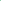 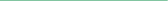 COURSE MODULECOURSE UNIT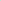 WEEKCM3CM3-CT517NURSING CORE VALUES AS A COMMUNITY HEALTH NURSENURSING CORE VALUES AS A COMMUNITY HEALTH NURSENURSING CORE VALUES AS A COMMUNITY HEALTH NURSE